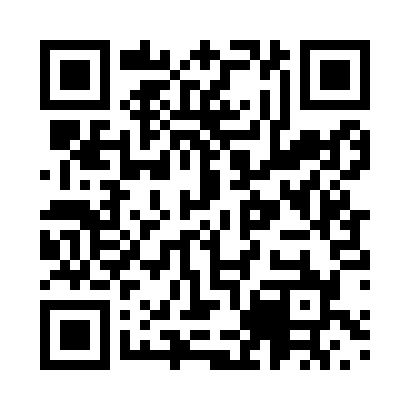 Prayer times for Batka, SlovakiaWed 1 May 2024 - Fri 31 May 2024High Latitude Method: Angle Based RulePrayer Calculation Method: Muslim World LeagueAsar Calculation Method: HanafiPrayer times provided by https://www.salahtimes.comDateDayFajrSunriseDhuhrAsrMaghribIsha1Wed3:085:2012:365:407:549:562Thu3:065:1812:365:417:559:593Fri3:035:1612:365:427:5710:014Sat3:005:1512:365:437:5810:035Sun2:575:1312:365:448:0010:066Mon2:555:1212:365:448:0110:087Tue2:525:1012:365:458:0210:118Wed2:495:0912:365:468:0410:139Thu2:465:0712:365:478:0510:1610Fri2:445:0612:365:488:0710:1811Sat2:415:0412:365:498:0810:2112Sun2:385:0312:365:498:0910:2313Mon2:355:0112:365:508:1110:2614Tue2:325:0012:365:518:1210:2815Wed2:304:5912:365:528:1310:3116Thu2:274:5812:365:538:1510:3317Fri2:244:5612:365:538:1610:3618Sat2:214:5512:365:548:1710:3919Sun2:194:5412:365:558:1810:4120Mon2:194:5312:365:568:2010:4421Tue2:184:5212:365:568:2110:4622Wed2:184:5112:365:578:2210:4623Thu2:184:5012:365:588:2310:4724Fri2:174:4912:365:588:2410:4725Sat2:174:4812:365:598:2510:4826Sun2:174:4712:366:008:2710:4827Mon2:164:4612:376:008:2810:4928Tue2:164:4512:376:018:2910:4929Wed2:164:4412:376:028:3010:5030Thu2:164:4412:376:028:3110:5031Fri2:164:4312:376:038:3210:51